I CONGRESO IBEROAMERICANO JÓVENES INVESTIGADORES DEL MAR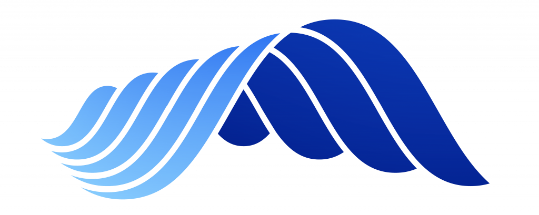 IV CONGRESO INTERNACIONAL JÓVENES INVESTIGADORES DEL MARTÍTULO DE LA APORTACIÓNNombre y apellidos1, Nombre y apellidos2…3Nombre de la institución, país, email1, Nombre de la institución, país, email2 ,...3Información general sobre el formato: Los resúmenes (comunicaciones) podrán tener una extensión máxima de 1 hoja A4 (a doble cara). Los márgenes izquierdo y derecho habrán de ser de 3 cm y los inferiores y superiores de 4 cm. El texto irá justificado, el interlineado en los párrafos será sencillo y entre párrafos habrá 0,5 líneas de separación. El cuerpo del artículo estará escrito en Candara 10 excepto Abstract que irá en Candara 8. Preferiblemente deberá incluir los siguientes apartados; Abstract; Introducción; Material y métodos; Resultados y discusión; Conclusiones.AbstractTexto en inglés (Candara 8)IntroducciónLamque lituis cladium concrepantibus internarum non celate ut antea turbidum saeviebat ingenium a veri consideratione detortum et nullo inpositorum vel conpositorum fidem sollemniter inquirente nec discernente a societate noxiorum insontes velut exturbatum e iudiciis fas omne discessit, et causarum legitima silente Material y métodosSe admiten todo tipo de gráficas, fotografías e imágenes, que deberán ir centradas y se insertarán, preferiblemente, de forma que queden independientes del texto, con un pie explicativo con la referencia de la figura en negrita, tal y como se muestra en la Figura 1. 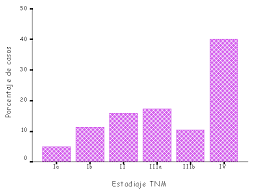 Figura 1. Ejemplo de figura insertada en el texto. Todos los caracteres que aparezcan en las figuras, gráficas e imágenes deben tener un tamaño que los haga perfectamente legibles.Resultados y discusiónLas ecuaciones se insertarán independientes del texto, asignándoles un número entre paréntesis y se referirán mediante Ecuación (1), Ecuación (2) ….ln VO2 (mg O2 kg-1 h-1) = -2,22 ± 0,38 - 0,13 ± 0,03 ln W + 2,85 ± 0,16 ln T Ecuación (1)Las tablas se insertarán preferiblemente de forma que queden independientes del texto, centradas y con cabecera explicativa tal y como se indica en el ejemplo de la Tabla 1.  Tabla 1. Ejemplo de Tabla insertada en el texto.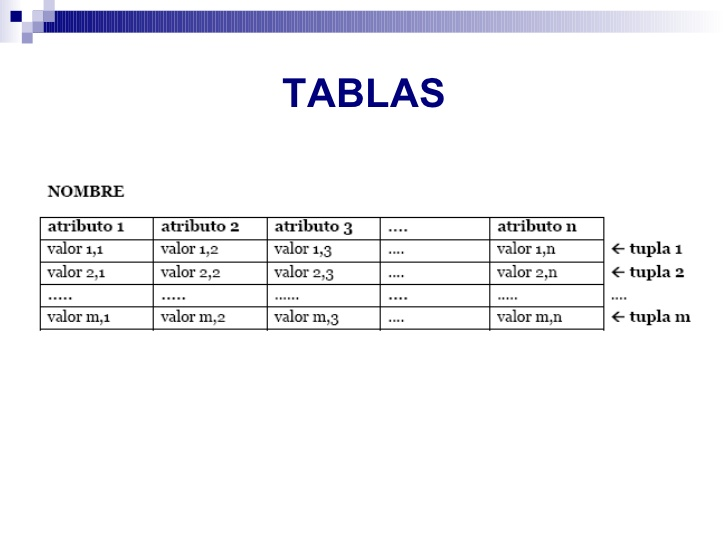 Conclusiones Lamque lituis cladium concrepantibus internarum non celate ut antea turbidum saeviebat ingenium a veri consideratione detortum et nullo inpositorum vel conpositorum fidem sollemniter inquirente nec discernente a societate noxiorum insontes velut exturbatum e iudiciis fas omne discessit, et causarum legitima silente BibliografíaLa bibliografía en el texto se citará según el estilo APA y se agregará una la lista de referencias. AgradecimientosSe insertarán los agradecimientos que se estimen oportunos.